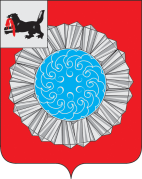 АДМИНИСТРАЦИЯ МУНИЦИПАЛЬНОГО ОБРАЗОВАНИЯ СЛЮДЯНСКИЙ РАЙОНП О С Т А Н О В Л Е Н И Ег. Слюдянкаот 17.07.2017 г.  № 375О внесении изменений в постановлениеадминистрации муниципального образованияСлюдянский район от 22.06.2016 г. № 212«Об утверждении административного регламента предоставления муниципальной услуги«Предоставление земельных участков, находящихся в муниципальной собственности муниципального образования Слюдянский район, а также земельныхучастков, государственная собственность на которые не разграничена, расположенных на территории сельских поселений, входящих в состав муниципальногообразования Слюдянский район, на торгах»На основании экспертного заключения № 477 от 06 июня 2017 года на муниципальный нормативный правовой акт главного правового управления Губернатора Иркутской области и Правительства Иркутской области, руководствуясь статьями  38, 47 Устава муниципального образования Слюдянский район (новая редакция), зарегистрированного постановлением Губернатора Иркутской области от 30 июня 2005 года № 303-П, ПОСТАНОВЛЯЮ:1. Внести в постановление администрации муниципального образования Слюдянский район от 22.06.2016 г. № 212 «Об утверждении административного регламента предоставления муниципальной услуги «Предоставление земельных участков, находящихся в муниципальной собственности муниципального образования Слюдянский район, а также земельных участков, государственная собственность на которые  не разграничена, расположенных на территории  сельских поселений, входящих в состав муниципального образования Слюдянский район, на торгах» следующие изменения:1.1. Дополнить административный регламент пунктом 3.1 следующего содержания:«3.1. Администрация муниципального образования Слюдянский район осуществляет свою деятельность через муниципальное казенное учреждение «Комитет по управлению муниципальным имуществом и земельным отношениям муниципального образования Слюдянский район» (далее - уполномоченный орган)».1.2. Дополнить абзац второй пункта 11 административного регламента словом «календарных» после слова «тридцати». 1.3. Изложить абзац пятый пункта 11 административного регламента в следующей редакции:«Ответ на обращение, поступившее в форме электронного документа, направляется в форме электронного документа по адресу электронной почты, указанному в обращении, или в письменной форме по почтовому адресу, указанному в обращении».1.4. Изложить пункт 19 административного регламента в следующей редакции:  «19. Органом местного самоуправления муниципального образования Слюдянский район, предоставляющим муниципальную услугу, является уполномоченный орган – МКУ «Комитет по управлению муниципальным имуществом и земельным отношениям муниципального образования Слюдянский район».1.5. Изложить пункт 22 административного регламента в следующей редакции:«22. Результатом предоставления муниципальной услуги является:- договор купли-продажи земельного участка;- договор аренды земельного участка;- решение об отказе в проведении аукциона».1.6. Исключить подпункты 12, 13 пункта 26 административного регламента. 1.7. Изложить подпункт 17 пункта 26 административного регламента в следующей редакции:«17) Постановление администрации муниципального образования Слюдянский район от 28 декабря 2015 года № 1048 «Об утверждении Порядка разработки и утверждения административных регламентов исполнения муниципальных функций и Порядка разработки и утверждения административных регламентов предоставления муниципальных услуг» (официальный сайт администрации муниципального образования Слюдянский район в информационно-телекоммуникационной сети «Интернет»: www.sludyanka.ru)».1.8. Изложить пункт 27 административного регламента в следующей редакции:	«27. Для получения муниципальной услуги заявитель оформляет заявление на предоставление муниципальной услуги по форме, представленной в Приложении № 1 к настоящему административному регламенту (далее – заявление).К заявлению прилагаются следующие документы:1) копии документов, удостоверяющих личность заявителя (для граждан);2) документы, подтверждающие полномочия лица, подписавшего заявление – для юридических лиц;3) документы, подтверждающие полномочия  представителя заявителя, необходимые для осуществления действий от имени заявителя, в случае подачи заявления и документов представителем заявителя;4) надлежащим образом заверенный перевод на русский язык документов о государственной регистрации юридического лица в соответствии с законодательством иностранного государства в случае, если заявителем является иностранное юридическое лицо».1.9. Дополнить пункт 32 административного регламента подпунктом 2 следующего содержания:«2) выписка из Единого государственного реестра недвижимости (далее – ЕГРН) в отношении земельного участка».1.10. Изложить пункт 37 административного регламента в следующей редакции:«37. В случае отказа в приеме документов, поданных в форме электронных документов, заявителю или его представителю в течение пяти рабочих дней со дня регистрации заявления и документов в КУМИ администрации муниципального района направляется уведомление об отказе в приеме заявления и документов с указанием причин отказа в форме электронного документа по адресу электронной почты, указанному в заявлении, или в письменной форме по почтовому адресу, указанному в обращении».1.11. Изложить пункт 40 административного регламента в следующей редакции: «40. Основаниями для отказа в предоставлении земельного участка, находящегося в муниципальной собственности муниципального образования Слюдянский район, а также земельных участков, государственная собственность на которые не разграничена, расположенных на территории сельских поселений, входящих в состав муниципального образования Слюдянский район, на торгах является:1) границы земельного участка подлежат уточнению в соответствии с требованиями Федерального закона «О государственной регистрации недвижимости»;2) на земельный участок не зарегистрировано право муниципальной собственности, за исключением случаев, если такой земельный участок образован из земель или земельного участка, государственная собственность на которые не разграничена;3) в отношении земельного участка в установленном законодательством Российской Федерации порядке не определены предельные параметры разрешенного строительства, реконструкции, за исключением случаев, если в соответствии с разрешенным использованием земельного участка не предусматривается возможность строительства зданий, сооружений;4) в отношении земельного участка отсутствуют сведения о технических условиях подключения (технологического присоединения) объектов к сетям инженерно-технического обеспечения, за исключением случаев, если в соответствии с разрешенным использованием земельного участка не предусматривается возможность строительства зданий, сооружений, и случаев проведения аукциона на право заключения договора аренды земельного участка для комплексного освоения территории или ведения дачного хозяйства;5) в отношении земельного участка не установлено разрешенное использование или разрешенное использование земельного участка не соответствует целям использования земельного участка, указанным в заявлении о проведении аукциона;6) земельный участок не отнесен к определенной категории земель;7) земельный участок предоставлен на праве постоянного (бессрочного) пользования, безвозмездного пользования, пожизненного наследуемого владения или аренды;8) на земельном участке расположены здание, сооружение, объект незавершенного строительства, принадлежащие гражданам или юридическим лицам, за исключением случаев размещения сооружения (в том числе сооружения, строительство которого не завершено) на земельном участке на условиях сервитута или объекта, который предусмотрен пунктом 3 статьи 39.36 настоящего Кодекса и размещение которого не препятствует использованию такого земельного участка в соответствии с его разрешенным использованием;9) на земельном участке расположены здание, сооружение, объект незавершенного строительства, находящиеся в государственной или муниципальной собственности, и продажа или предоставление в аренду указанных здания, сооружения, объекта незавершенного строительства является предметом другого аукциона либо указанные здание, сооружение, объект незавершенного строительства не продаются или не передаются в аренду на этом аукционе одновременно с земельным участком;10) земельный участок изъят из оборота, за исключением случаев, в которых в соответствии с федеральным законом изъятые из оборота земельные участки могут быть предметом договора аренды;11) земельный участок ограничен в обороте, за исключением случая проведения аукциона на право заключения договора аренды земельного участка;12) земельный участок зарезервирован для государственных или муниципальных нужд, за исключением случая проведения аукциона на право заключения договора аренды земельного участка на срок, не превышающий срока резервирования земельного участка;13) земельный участок расположен в границах застроенной территории, в отношении которой заключен договор о ее развитии, или территории, в отношении которой заключен договор о ее комплексном освоении;14) земельный участок в соответствии с утвержденными документами территориального планирования и (или) документацией по планировке территории предназначен для размещения объектов федерального значения, объектов регионального значения или объектов местного значения;15) земельный участок предназначен для размещения здания или сооружения в соответствии с государственной программой Российской Федерации, государственной программой субъекта Российской Федерации или адресной инвестиционной программой;16) в отношении земельного участка принято решение о предварительном согласовании его предоставления;17) в отношении земельного участка поступило заявление о предварительном согласовании его предоставления или заявление о предоставлении земельного участка, за исключением случаев, если принято решение об отказе в предварительном согласовании предоставления такого земельного участка или решение об отказе в его предоставлении;18) земельный участок является земельным участком общего пользования или расположен в границах земель общего пользования, территории общего пользования;19) земельный участок изъят для государственных или муниципальных нужд, за исключением земельных участков, изъятых для государственных или муниципальных нужд в связи с признанием многоквартирного дома, который расположен на таком земельном участке, аварийным и подлежащим сносу или реконструкции.1.12. Дополнить пункт 47.1 административного регламента абзацами два, три, четыре следующего содержания:«Предоставление муниципальной услуги по месту жительства инвалида осуществляется должностным лицом уполномоченного органа, ответственным за рассмотрение заявления.В течение 5 рабочих дней с момента обращения (устного или письменного)  должностным лицом уполномоченного органа, ответственным за рассмотрение заявления, осуществляется выезд по месту жительства инвалида для подготовки соответствующего заявления.Результат предоставления муниципальной услуги: постановление администрации муниципального образования Слюдянский район об утверждении схемы расположения земельного участка либо решение об отказе в утверждении схемы расположения земельного участка, передается должностным лицом уполномоченного органа заявителю-инвалиду по месту жительства».1.13. Исключить подпункт 4 пункта 53 административного регламента. 1.14.  Изложить пункт 62 административного регламента в следующей редакции:«62. Результатом исполнения административной процедуры по приему заявления о предоставлении земельного участка на торгах является передача заявления и прилагаемых к нему документов должностному лицу уполномоченного органа, ответственному за предоставление муниципальной услуги.1.15. Дополнить административный регламент пунктом 62.1 следующего содержания: «62.1. Способом фиксации результата административной процедуры является фиксация факта поступления заявления, в день его поступления (получения через организации почтовой связи, с помощью средств электронной связи) в журнале регистрации входящей корреспонденции».1.16. Изложить пункт 66 административного регламента в следующей редакции:«66. Результатом административной процедуры является получение в рамках межведомственного взаимодействия информации (документов), необходимой для предоставления муниципальной услуги заявителю.1.17. Дополнить административный регламент пунктом 66.1 следующего содержания:«66.1. Способом фиксации результата административной процедуры является фиксация факта поступления документов и сведений, полученных в рамках межведомственного взаимодействия, необходимых для предоставления муниципальной услуги, в журнале регистрации входящей корреспонденции». 1.18. Изложить пункт 68 административного регламента в следующей редакции:«68. Должностное лицо уполномоченного органа, ответственное за предоставление муниципальной услуги, в течение 30 календарных дней со дня получения необходимых документов:1) осуществляет проверку представленных документов на предмет выявления оснований для отказа в предоставлении муниципальной услуги, установленных пунктом 40 настоящего административного регламента;2) получает технические условия подключения (технологического присоединения) объектов к сетям инженерно-технического обеспечения, если наличие таких условий является обязательным условием для проведения аукциона; 3) подготавливает проект распоряжения администрации муниципального образования Слюдянский район о проведении аукциона либо решения, оформленного письмом администрации муниципального образования Слюдянский район, об отказе в предоставлении муниципальной услуги и обеспечивает его согласование и подписание в установленном порядке. В решении об отказе в предоставлении муниципальной услуги должны быть указаны все основания отказа.4) направляет принятое решение заявителю». 1.19. Изложить пункт 69 административного регламента в следующей редакции«69. Результатом исполнения административной процедуры является принятие решения о проведении аукциона. В случае принятия решения об отказе в проведении аукциона, должностное лицо уполномоченного органа в трехдневный срок со дня принятия решения об отказе направляет решение заявителю на адрес, указанный в заявлении». 1.20. Дополнить административный регламент пунктом 69.1 следующего содержания:«69.1. Способом фиксации результата административной процедуры является фиксация факта принятия решения о проведении аукциона в журнале регистрации распоряжений».1.21. Дополнить административный регламент пунктом 84.1 следующего содержания:«84.1. При рассмотрении жалобы:1) обеспечивается объективное, всестороннее и своевременное рассмотрение жалоб, в случае необходимости - с участием заинтересованного лица, направившего жалобу;2) по результатам рассмотрения жалобы принимаются меры, направленные на восстановление или защиту нарушенных прав, свобод и законных интересов заинтересованных лиц;3) обеспечивается по просьбе заинтересованного лица представление заинтересованному лицу информации и документов, необходимых для обоснования и рассмотрения жалобы, в течение 3 рабочих дней со дня регистрации жалобы в уполномоченном органе».1.22. Дополнить административный регламент пунктом 91 следующего содержания:«91. Способами информирования заинтересованных лиц о порядке подачи и рассмотрения жалобы являются:а) личное обращение заинтересованных лиц в уполномоченный орган;б) через организации почтовой связи;в) с помощью средств электронной связи (направление письма на адрес электронной почты уполномоченный орган);г) с помощью телефонной и факсимильной связи».1.23. По тексту административного регламента слова «ЕГРП, ГКН» заменить на слово «ЕГРН». 1.24. Изложить Приложение № 1 к административному регламенту в следующей редакции (прилагается). 2. Опубликовать настоящее постановление в специальном выпуске газеты «Славное море», а также разместить на официальном сайте администрации муниципального образования Слюдянский район в информационно-телекоммуникационной сети «Интернет»: www.sludyanka.ru в разделе «Администрация муниципального района/МКУ «Комитет по управлению муниципальным имуществом и земельным отношениям муниципального образования Слюдянский район»/Положения, административные регламенты».3. Контроль за исполнением настоящего постановления возложить на председателя МКУ «Комитет по управлению муниципальным имуществом и земельным отношениям муниципального образования Слюдянский район», заместителя мэра муниципального образования Слюдянский район Стаценскую Л.В.Мэр муниципального образованияСлюдянский район                                                           			                А.В. ДолжиковПриложение № 1к административному регламенту                                         В администрацию муниципального образованияСлюдянский районот__________________________________фамилия, имя и (при наличии) отчество, место жительства заявителя (представителя заявителя), реквизиты документа, удостоверяющеголичность заявителя (представителя заявителя), почтовый адрес и адрес электронной почты (для гражданина)                                         от _______________________________наименование, место нахождения заявителя государственный регистрационный номер записи о государственной регистрации юридического лица в ЕГРЮЛ и ИНН,почтовый адрес и адрес электронной почты (для юридического лица)*ЗАЯВЛЕНИЕПрошу   провести аукцион по земельному  участку с кадастровым номером ________________________, площадью ________  кв.м, расположенному по адресу: ______________________________________________________, цель использования земельного участка  ____________________________________________________________, вид права  на котором заявитель желает приобрести земельный участок:_____________________________________________________________________.	Документы, прилагаемые к заявлению:________________________________________________________________________________________________________________________________________________________________Подтверждаю свое согласие, а также согласие представляемого мною лица, на обработку персональных данных (сбор, систематизацию, накопление, хранение, уточнение (обновление, изменение), использование, распространение (в том числе передачу), обезличивание, блокирование, уничтожение персональных данных, а также иных действий, необходимых для обработки персональных данных в рамках предоставления муниципальной услуги, в том числе в автоматизированном режиме.Дата                                                                Подпись*Юридические  лица  подают заявление вышеуказанного содержания на своем фирменном бланке с указанием реквизитов юридического лица.